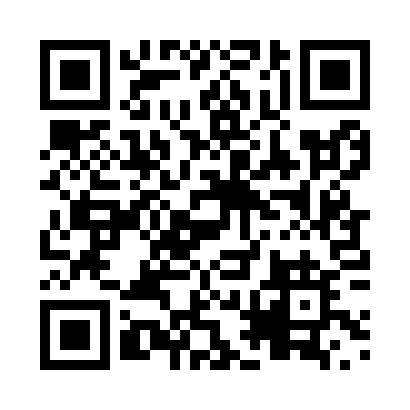 Prayer times for Jacksontown, New Brunswick, CanadaMon 1 Jul 2024 - Wed 31 Jul 2024High Latitude Method: Angle Based RulePrayer Calculation Method: Islamic Society of North AmericaAsar Calculation Method: HanafiPrayer times provided by https://www.salahtimes.comDateDayFajrSunriseDhuhrAsrMaghribIsha1Mon3:415:431:356:599:2611:282Tue3:425:441:356:599:2611:273Wed3:435:441:356:599:2511:264Thu3:445:451:356:599:2511:265Fri3:455:461:356:599:2511:256Sat3:465:461:356:599:2411:247Sun3:485:471:366:599:2411:238Mon3:495:481:366:589:2311:229Tue3:505:491:366:589:2311:2110Wed3:525:501:366:589:2211:2011Thu3:535:501:366:589:2211:1812Fri3:555:511:366:579:2111:1713Sat3:565:521:366:579:2011:1614Sun3:585:531:376:579:1911:1415Mon3:595:541:376:569:1911:1316Tue4:015:551:376:569:1811:1217Wed4:035:561:376:559:1711:1018Thu4:045:571:376:559:1611:0819Fri4:065:581:376:549:1511:0720Sat4:085:591:376:549:1411:0521Sun4:106:001:376:539:1311:0422Mon4:116:011:376:539:1211:0223Tue4:136:021:376:529:1111:0024Wed4:156:041:376:529:1010:5825Thu4:176:051:376:519:0910:5726Fri4:186:061:376:509:0810:5527Sat4:206:071:376:509:0710:5328Sun4:226:081:376:499:0510:5129Mon4:246:091:376:489:0410:4930Tue4:266:111:376:479:0310:4731Wed4:286:121:376:479:0110:45